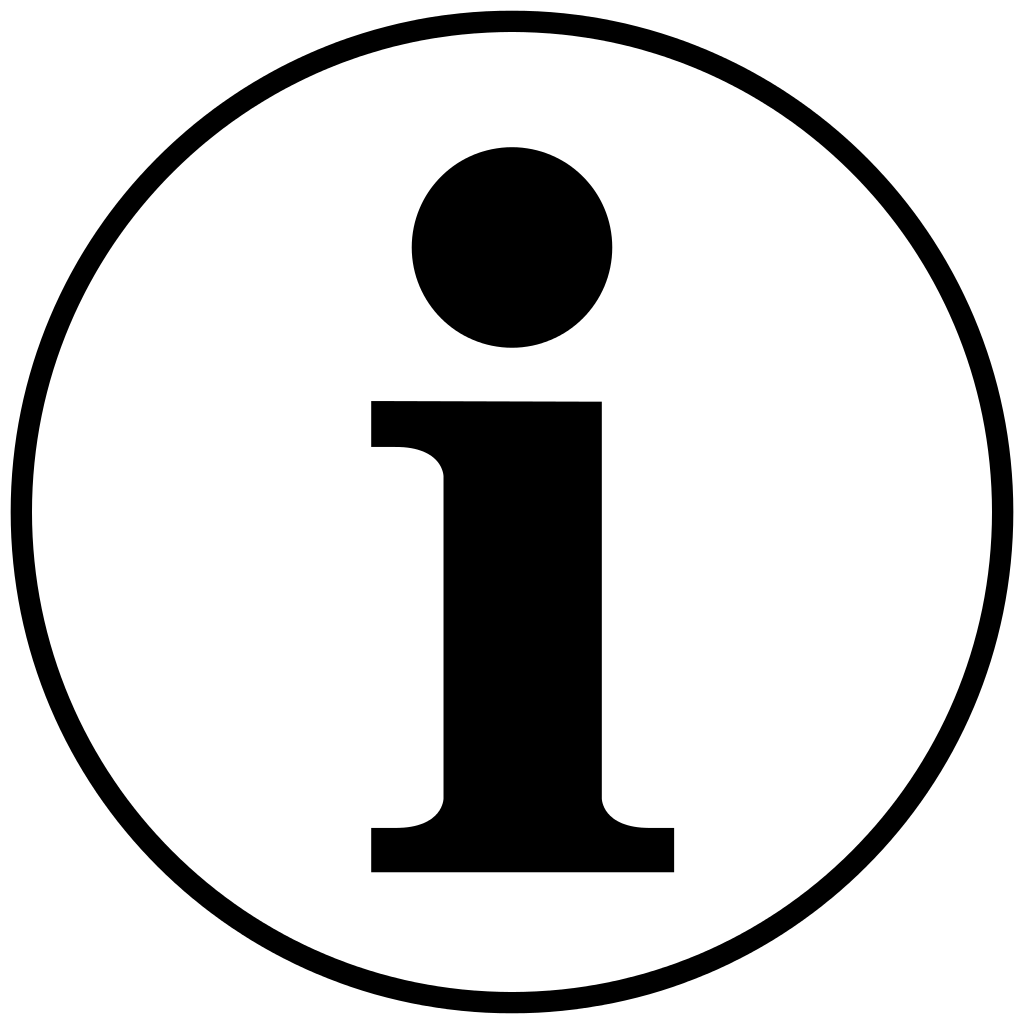 This is a locked, fillable form and not all of the content in this document may be captured by a screen-reading device. If you require additional assistance to complete and submit this form, please contact Energy Support Programs team at ECB@ieso.caSUBMIT VIA EMAIL (PDF WITH SIGNATURE) TO THE IESO’S INDIGENOUS RELATIONS – ENERGY SUPPORT PROGRAMS AT ECB@ieso.caCapitalized terms not defined herein have the meanings ascribed to them in the Funding Agreement.The Request for Funding Report must be submitted by the Recipient in order to receive a Disbursement. The Request for Funding Report outlines the Work undertaken by the Recipient that is evidenced by the Deliverables for which a Request for Funding is being submitted.The Request for Funding Report must be completed in its entirety and be executed by the Recipient, or Lead Recipient, as applicable, to be accepted. The IESO may request further documentation in support of the Request for Funding Report or reject the Request for Funding Report in accordance with the Funding Agreement.Date of Request For Funding:Recipient/Joint Recipient Name(s):Funding Agreement Identification Number:Maximum Funding Amount: $     Funding Disbursed by IESO to Date:$      Funding Spent to Date: $     Disbursement Amount requested: $     Funding  amount remaining for Recipient:$     Milestone #:1. Work to date: Provide an overview of the results of the work undertaken for this Milestone in respect of the ‘Schedule C’ Work Plan and Budget of the Funding Agreement.1. Work to date: Provide an overview of the results of the work undertaken for this Milestone in respect of the ‘Schedule C’ Work Plan and Budget of the Funding Agreement.1. Work to date: Provide an overview of the results of the work undertaken for this Milestone in respect of the ‘Schedule C’ Work Plan and Budget of the Funding Agreement.1. Work to date: Provide an overview of the results of the work undertaken for this Milestone in respect of the ‘Schedule C’ Work Plan and Budget of the Funding Agreement.1. Work to date: Provide an overview of the results of the work undertaken for this Milestone in respect of the ‘Schedule C’ Work Plan and Budget of the Funding Agreement.1. Work to date: Provide an overview of the results of the work undertaken for this Milestone in respect of the ‘Schedule C’ Work Plan and Budget of the Funding Agreement.Activity with detailed description of the work undertakenResource involved in the applicable activity and description of their respective roles and responsibilitiesTargeted Completion Date (dd/mm/yy)Actual Completion Date (dd/mm/yy)Targeted Budget (Cost of Activity / Disbursement, excludes HST)Actual Spent Amount for Activity (excludes HST)2.  Please provide a summary of the final results from the Project.  (A separate, more detailed account of the results can be submitted, indicating “see attached” in the box below and attaching the document accordingly.)2.  Please provide a summary of the final results from the Project.  (A separate, more detailed account of the results can be submitted, indicating “see attached” in the box below and attaching the document accordingly.)3.  Please describe how participants were engaged throughout the Project.  How many community members have been engaged in the project during the term of the contract? Examples of engagement include participating in an education workshop or providing input into a Community Energy Plan.3.  Please describe how participants were engaged throughout the Project.  How many community members have been engaged in the project during the term of the contract? Examples of engagement include participating in an education workshop or providing input into a Community Energy Plan.4. Please describe how the capacity and/or skills of the community or organization have increased as a result of the Project and identify areas that require further development. Examples could include:Workshop participationIncreased knowledge of energy projects/topicsIncreased Hands on energy skills development4. Please describe how the capacity and/or skills of the community or organization have increased as a result of the Project and identify areas that require further development. Examples could include:Workshop participationIncreased knowledge of energy projects/topicsIncreased Hands on energy skills development5. How many members have received formal training or education certification from a recognized institution enabled by community or organization participation in ECB?Examples could include:Receiving a Certified Energy Manager (CEM) designation; orCompleting a course delivered by a college recognized by the Ministry of Training, Colleges, and Universities.5. How many members have received formal training or education certification from a recognized institution enabled by community or organization participation in ECB?Examples could include:Receiving a Certified Energy Manager (CEM) designation; orCompleting a course delivered by a college recognized by the Ministry of Training, Colleges, and Universities.6. Were there any jobs, apprenticeships or mentoring opportunities created through the Project? How many Full-Time Equivalent (FTE) roles were created or maintained in the past year in the First Nation or Métis community or organization, enabled by community or organization participation in ECB?A Full-Time Equivalent (FTE) role is considered to be a position with 35 or more paid hours of work a week.6. Were there any jobs, apprenticeships or mentoring opportunities created through the Project? How many Full-Time Equivalent (FTE) roles were created or maintained in the past year in the First Nation or Métis community or organization, enabled by community or organization participation in ECB?A Full-Time Equivalent (FTE) role is considered to be a position with 35 or more paid hours of work a week.7. Please describe any other success measures that resulted from this Project. Do you believe that participating in the ECB has advanced or will advance the economic development objectives of your community or organization?  (Y/N) Examples of how program participation could advance economic development objectives might include:Creating employment opportunities, Reducing energy costs for businessesEnabling community expansion7. Please describe any other success measures that resulted from this Project. Do you believe that participating in the ECB has advanced or will advance the economic development objectives of your community or organization?  (Y/N) Examples of how program participation could advance economic development objectives might include:Creating employment opportunities, Reducing energy costs for businessesEnabling community expansion8. Do you believe that participation in ECB has enabled or will enable your community or organization to spend less money on electricity, wood, propane, gasoline, diesel, or other fuels than it would have otherwise? (Yes/No/Not Applicable)If possible, please estimate how much money on an annual basis.Do you have any other comments on this question to share?8. Do you believe that participation in ECB has enabled or will enable your community or organization to spend less money on electricity, wood, propane, gasoline, diesel, or other fuels than it would have otherwise? (Yes/No/Not Applicable)If possible, please estimate how much money on an annual basis.Do you have any other comments on this question to share?9. Do you believe that participation in ECB has enabled or will enable your community or organization to reduce consumption of diesel to generate electricity if reliant on diesel? (Yes/No/Not Applicable)If possible, please estimate how many liters on an annual basis.Do you have any other comments on this question to share? 9. Do you believe that participation in ECB has enabled or will enable your community or organization to reduce consumption of diesel to generate electricity if reliant on diesel? (Yes/No/Not Applicable)If possible, please estimate how many liters on an annual basis.Do you have any other comments on this question to share? 10. Do you believe that participating in ECB has generated or will generate health or social benefits for your community or organization? (Yes/No)Examples of health and social benefits include:Reduced air and water pollutionSafer, healthier housingImproved access to community services Improved food security10. Do you believe that participating in ECB has generated or will generate health or social benefits for your community or organization? (Yes/No)Examples of health and social benefits include:Reduced air and water pollutionSafer, healthier housingImproved access to community services Improved food security11. Do you believe that participation in ECB has enhanced or will enhance your community or organization’s energy security?Energy security is defined as the uninterrupted availability of energy at an affordable price.Do you have any other comments on this question to share? 11. Do you believe that participation in ECB has enhanced or will enhance your community or organization’s energy security?Energy security is defined as the uninterrupted availability of energy at an affordable price.Do you have any other comments on this question to share? The Recipient, or Lead Recipient, as applicable, confirms that each of the following are attached hereto, as applicable:The Recipient, or Lead Recipient, as applicable, confirms that each of the following are attached hereto, as applicable:Submissions/materials requested by IESO for related activities completed, listed in Schedule C of the Funding Agreement, as required under the applicable Milestone. Yes                    N/APlease list Milestone Deliverables included with this Report as described in Schedule C of the Funding Agreement.Please list Milestone Deliverables included with this Report as described in Schedule C of the Funding Agreement.RepresentationsRepresentationsRepresentationsThe Recipient, or Lead Recipient, as applicable, represents and warrants to the IESO that:the Recipient is in compliance with the Funding Agreement;the Request for Funding Report does not request funding in respect of any Costs incurred for the services of any single External Resource used by the Recipient to carry out any of the Deliverables in excess of the Threshold Amount pursuant to Section 4.3(b) of the Funding Agreement;the Request for Funding Report does not request funding in respect of any Ineligible Expenses or duplicative funding, as per the Recipient’s obligations under Sections 4.4 and 4.5, respectively, of the Funding Agreement;as of the submission date of the Deliverable, no Default Event or Termination Event has occurred or is occurring; andall information contained in the Request for Funding Report, and all submissions/materials included as the Deliverables in respect of this Request for Funding Report, is true, accurate and complete in all material respects.The Recipient, or Lead Recipient, as applicable, represents and warrants to the IESO that:the Recipient is in compliance with the Funding Agreement;the Request for Funding Report does not request funding in respect of any Costs incurred for the services of any single External Resource used by the Recipient to carry out any of the Deliverables in excess of the Threshold Amount pursuant to Section 4.3(b) of the Funding Agreement;the Request for Funding Report does not request funding in respect of any Ineligible Expenses or duplicative funding, as per the Recipient’s obligations under Sections 4.4 and 4.5, respectively, of the Funding Agreement;as of the submission date of the Deliverable, no Default Event or Termination Event has occurred or is occurring; andall information contained in the Request for Funding Report, and all submissions/materials included as the Deliverables in respect of this Request for Funding Report, is true, accurate and complete in all material respects.The Recipient, or Lead Recipient, as applicable, represents and warrants to the IESO that:the Recipient is in compliance with the Funding Agreement;the Request for Funding Report does not request funding in respect of any Costs incurred for the services of any single External Resource used by the Recipient to carry out any of the Deliverables in excess of the Threshold Amount pursuant to Section 4.3(b) of the Funding Agreement;the Request for Funding Report does not request funding in respect of any Ineligible Expenses or duplicative funding, as per the Recipient’s obligations under Sections 4.4 and 4.5, respectively, of the Funding Agreement;as of the submission date of the Deliverable, no Default Event or Termination Event has occurred or is occurring; andall information contained in the Request for Funding Report, and all submissions/materials included as the Deliverables in respect of this Request for Funding Report, is true, accurate and complete in all material respects.Name of Recipient, or Lead Recipient, as applicable Signatory Signature
I have the authority to bind the Recipient / Joint Recipients.Printed Name of Signatory, TitleDate executed